ŚRODA 8 IV 2020ZAKŁADMY HODOWLE OWSACo jest potrzebne roślinom do życia? – dziecko próbuje odpowiedzieć.Ziemia.Słońce.Woda.Proponujemy, żeby razem z dzieckiem założyć hodowlę owsa.Nasypanie ziemi do doniczki.Rozłożenie nasion owsa.Przysypanie ziemią.Ustawienie w miejscu słonecznym.Podlanie.Jestem pewna, że owies pięknie wyrośnie. Zachęcam do codziennej obserwacji owsa – proszę o zdjęcia.Dziecko kończy zdanie : Lubię święta, bo…………………………………………Zabawa integracyjna „Każda rączka” (str. PRZEDSZKOLA.EDU.PL).Każda rączka, każda rączkaPięć paluszków ma, pięć paluszków maPaluszki składamy, wszystkimi klaskamyRaz i dwa, raz i dwaPrawa rączka, lewa rączkaPięć paluszków ma, pięć paluszków maPaluszki witamy, głośno przeliczamy1, 2, 3……………..10 – dziecko liczy.„Pada deszczyk” – zabawa z wierszem B. Szuchalska.Pada deszczyk, mały, duży -  (mama stuka opuszkami palców po plecach dziecka, najpierw delikatnie, później trochę mocniej).Dzieci skaczą, po kałuży – (uderzanie całymi dłońmi).Rozchlapują wodę wkoło -  (gładzenie całymi dłońmi od środka pleców na zewnątrz).Teraz wszystkim jest wesoło – (rysowanie uśmiechniętej miny).Zamiana ról, następnie dziecko masuje mamę.Ćwiczenie grafomotoryczne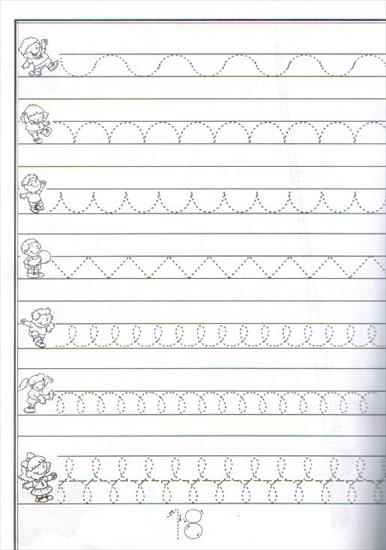 Grażyna Gałwa